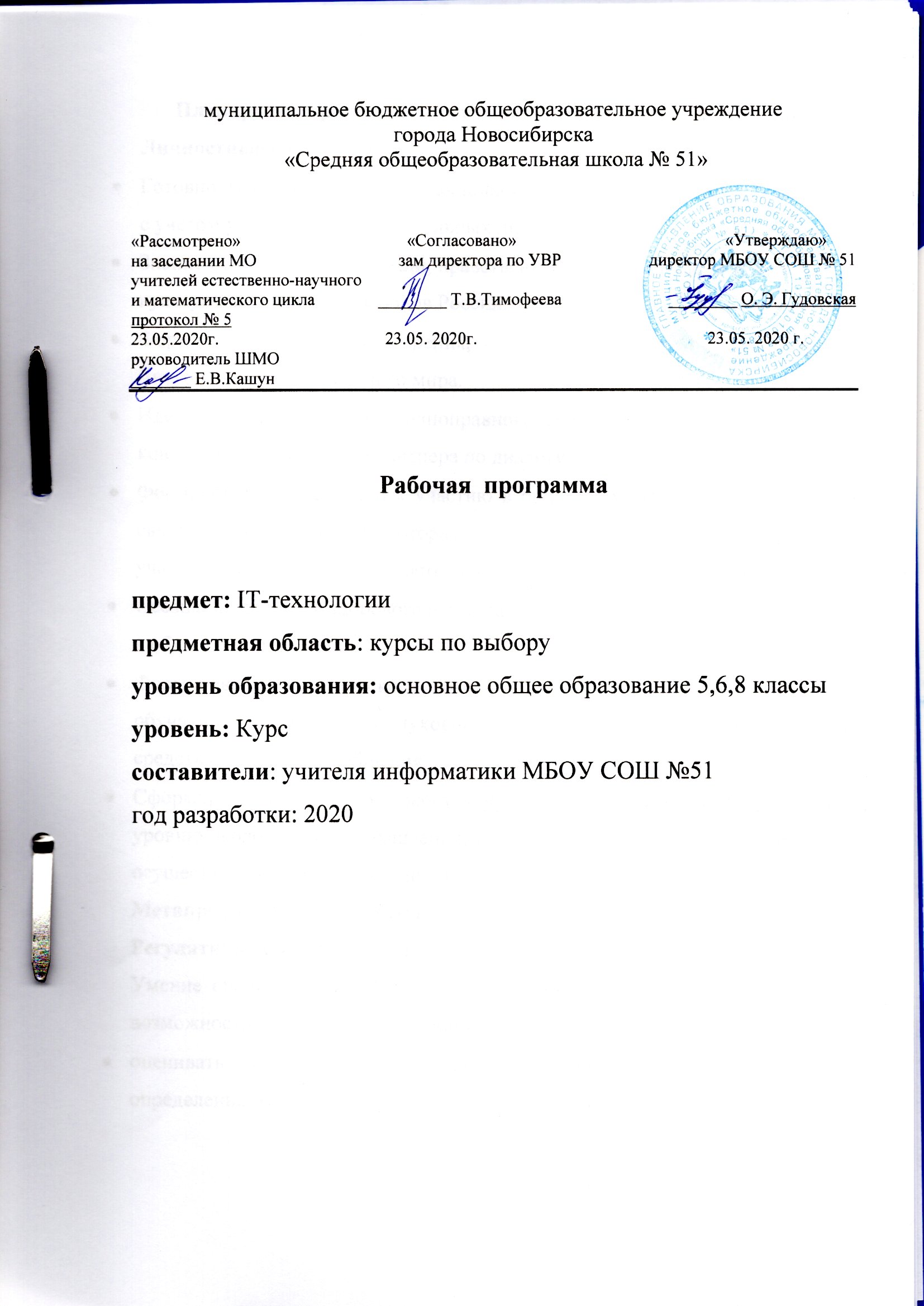 Планируемые результаты освоения учебного курса IT-технологиив 5,6,8 классахЛичностные результатыГотовность и способность обучающихся к саморазвитию и самообразованию с учетом устойчивых познавательных интересов. Знание основных норм морали, нравственных духовных идеалов, хранимых в культурных традициях народов России. Формирование мировоззрения, соответствующего культурному многообразию современного мира. Идентификация себя как полноправного субъекта общения, готовность к конструированию образа партнера по диалогу.  Формирование готовности к участию в процессе упорядочения социальных связей и отношений, в которые включены сами учащиеся. Готовность участвовать в жизнедеятельности подросткового общественного объединения. Осознание ценности здорового и безопасного образа жизни, правил поведения в общественных местах.Формирование эстетического сознания, основ художественной культуры обучающихся как части их духовной культуры и способа познания жизни и средства организации общения. Сформированность основ экокультуры, соответствующей современному уровню экологического мышления, готовность к занятиям сельхозтрудом, к осуществлению природоохранной деятельности. Метапредметные результаты: Регулятивные универсальные учебные действияУмение оценивать правильность выполнения учебной задачи, собственные возможности ее решения. Обучающийся сможет: оценивать продукт своей деятельности по заданным и/или самостоятельно определенным критериям в соответствии с целью деятельности. Владение основами самоконтроля, самооценки, принятия решений и осуществления осознанного выбора в учебной и познавательной. Обучающийся сможет: принимать решение в учебной ситуации и нести за него ответственность.Умение оценивать правильность выполнения учебной задачи, собственные возможности ее решения. Обучающийся сможет: оценивать продукт своей деятельности по заданным и/или самостоятельно определенным критериям в соответствии с целью деятельности. Познавательные универсальные учебные действия Умение определять понятия, создавать обобщения, устанавливать аналогии, устанавливать причинно-следственные связи, строить логическое рассуждение, умозаключение (индуктивное, по аналогии) и делать выводы. Обучающийся сможет:самостоятельно указывать на информацию, нуждающуюся в проверке; выявлять и называть причины события, явления, в том числе возможные / наиболее вероятные причины, возможные последствия заданной причины; делать вывод на основе анализа разных точек зрения.Смысловое чтение. Обучающийся сможет: ориентироваться в содержании текста, понимать целостный смысл текста, структурировать текст; резюмировать главную идею текста;Коммуникативные универсальные учебные действия Умение организовывать учебное сотрудничество и совместную деятельность с учителем и сверстниками; работать индивидуально и в группе: находить общее решение и разрешать конфликты на основе согласования позиций и учета интересов; формулировать, аргументировать и отстаивать свое мнение. Обучающийся сможет: Критически относиться к своему мнению, с достоинством признавать ошибочность своего мнения (если оно таково) и корректировать его; Умение осознанно использовать речевые средства в соответствии с задачей коммуникацией для выражения своих чувств, мыслей и потребностей для планирования и регуляции своей деятельности; владение устной и письменной речью, монологической контекстной речью. Обучающийся сможет:Отбирать и использовать речевые средства в процессе коммуникации с другими людьми (диалог в паре, в малой группе и т. д.); Предметные результатыВыпускник научится:планировать и выполнять учебный проект, используя  методы и приёмы, адекватные исследуемой проблеме; выбирать и использовать методы, рассматриваемой  проблеме; распознавать и ставить вопросы, ответы на которые могут быть  получены путём исследования; отбирать адекватные методы исследования, формировать вытекающие из исследования выводы;Выпускник получит возможность научиться:самостоятельно задумывать, планировать и выполнять учебное исследование, учебный и социальный проекты; использовать некоторые методы получения знаний; использовать некоторые приёмы художественного познания мира: целостное отображение мира, образность, художественный вымысел, органическое единство общего особенного (типичного) и единичного, оригинальность; целенаправленно и осознанно развивать свои коммуникативные способности, осваивать новые языковые средства; 5,6,8 классРаздел 1. ВведениеВыпускник научится:Ориентироваться в большом потоке информации;Писать доклады, рефераты, рецензии;Ориентироваться в группах источников познания.Ученик получит возможность:Познакомится с различными формами представления исследовательской работы;Отстаивать свою точку зрения, среди других учеников;Выбрать тему или самостоятельно предложить ее.Раздел 2. Работа с научной литературойВыпускник научится:адекватно воспринимать предложения и оценку учителей, товарищей, родителей и других людей;осуществлять поиск необходимой информации для выполнения внеучебных заданий с использованием учебной литературы и в открытом информационном пространстве, энциклопедий, справочников (включая электронные, цифровые), контролируемом пространстве Интернета;Ученик получит возможность:проявлять познавательную инициативу в учебном сотрудничестве;осознанно и произвольно строить сообщения в устной и письменной форме;Раздел 3. Проектирование исследованийВыпускник научится:строить сообщения, проекты в устной и письменной форме; проводить сравнение и классификацию по заданным критериям;устанавливать причинно-следственные связи в изучаемом круге явлений;Ученик получит возможность:осуществлять выбор наиболее эффективных способов решения задач в зависимости от конкретных условий;осуществлять синтез как составление целого из частей, самостоятельно достраивая и восполняя недостающие компоненты;строить логическое рассуждение, включающее установление причинно-следственных связей;Раздел 4. Графические материалы в исследованииВыпускник научится:оценивать правильность выполнения действия на уровне адекватной ретроспективной оценки соответствия результатов требованиям данной задачи и задачной области;адекватно воспринимать предложения и оценку учителей, товарищей, родителей и других людей;различать способ и результат действия.Ученик получит возможность:в сотрудничестве с учителем ставить новые учебные задачи;проявлять познавательную инициативу в учебном сотрудничестве;самостоятельно адекватно оценивать правильность выполнения действия и вносить необходимые коррективы в исполнение как по ходу его реализации, так и в конце действия.Раздел 5. Структура и написание различных форм исследовательских работ.Выпускник научится:ориентация на понимание причин успеха во внеучебной деятельности, в том числе на самоанализ и самоконтроль результата, на анализ соответствия результатов требованиям конкретной задачи;способность к самооценке на основе критериев успешности внеучебной деятельности;чувство прекрасного и эстетические чувства на основе знакомства с мировой и отечественной художественной культурой.Ученик получит возможность:устойчивого учебно-познавательного интереса к новым общим способам решения задач;адекватного понимания причин успешности/неуспешности внеучебной деятельности;осознанных устойчивых эстетических предпочтений и ориентации на искусство как значимую сферу человеческой жизни.Раздел 6. Культура выступленияВыпускник научится:адекватно использовать коммуникативные, прежде всего – речевые, средства для решения различных коммуникативных задач, строить монологическое сообщение, владеть диалогической формой коммуникации, используя, в том числе средства и инструменты ИКТ и дистанционного общения;допускать возможность существования у людей различных точек зрения, в том числе не совпадающих с его собственной и ориентироваться на позицию партнера в общении и взаимодействии;учитывать разные мнения и стремиться к координации различных позиций в сотрудничестве;формулировать собственное мнение и позицию;Ученик получит возможность:понимать относительность мнений и подходов к решению проблемы;аргументировать свою позицию и координировать ее с позициями партнеров в сотрудничестве при выработке общего решения в совместной деятельности;задавать вопросы, необходимые для организации собственной деятельности и сотрудничества с партнером;осуществлять взаимный контроль и оказывать в сотрудничестве необходимую взаимопомощь;Раздел 7. Применение знаний, умений навыков в выполнении научно-исследовательских работ. Защита исследовательских работ.Выпускник научится:ставить учебную задачу под руководством учителя; составлять план выполнения учебной задачи, работать в соответствии с поставленной задачей;Ученик получит возможность:Выступить со своей работой на публике;Отстаивать свою позицию по выбранной теме.Содержание учебного курса IT-технологии в 5,6,8 классахРаздел 1. Введение – 4 часа.Тема 1.1. Формы представления исследовательских работ – 1час.Знакомство с различными формами исследовательской работы, основанных на индивидуальной самостоятельности и личностно ориентированной поисково-исследовательской деятельности каждого обучающегося. Наиболее распространенные текстовые работы (доклад, стендовый доклад, реферат, литературный обзор, рецензия), а также в форме компьютерной презентации или видеофильма, реже действующей модели или макета с текстовым сопровождением. Тема 1.2. Типы и виды учебных исследований – 1 часа. Типология источников познания. Исследования трех групп: теоретические, эмпирические, смешанные. Методы научного познания.Тема 1.3. Выбор темы – 2 часа.Раздел 2. Работа с научной литературой – 3 часа.Поиск источников и литературы, отбор фактического материала.Тема 2.1. Информационное обеспечение исследования – 1 час.Научные тексты - главный источник исследовательской работы. Выбор литературы для чтения и изучения. Понятия: источник, литература.Тема 2.2. Конспектирование источников – 1 час.Виды, формы, технологические приемы конспектирования. Критерии конспекта.Тема 2.3. Обработка содержания научных текстов.  Контроль по результату – 1 час. Использование научной терминологии. Фактический материал, в котором очерчивается круг основных понятий, явлений, сведений необходимых для исследования. Раздел 3. Проектирование исследования – 3 часа.Предварительная разработка научного аппарата, определяющего содержание и технологию проведения всей поисковой деятельности.Тема 3.1. Общие положения – 1 час.Состав научного аппарата. Понятия ведущих направлений исследования. Терминология.Тема 3.2. Проектирование исследования – 1 час.Поиск и определение основного пути и предлагаемого результата всего исследования (стратегия).Тема 3.3. Проектирование тактики исследования. Опережающий контроль – 1 час. Рассмотрение действий, направленных на достижение поставленной цели исследования.Раздел 4. Графические материалы в исследовании – 2 часа.Тема 4.1. Общие положения – 1часа. Рассмотрение различных видов графиков (линейные графики, диаграммы, таблицы, схемы, чертежи и др.) как наглядное изображение словесного материала.Тема 4.2. Размещение графических материалов – 1 час. Правила размещения в научно-исследовательской работе графических материалов.Раздел 5. Структура и написание различных форм исследовательских работ – 2 часа.Правила написания, содержание, оформление исследовательских работ.Тема 5.1. Структура исследовательских работ – 1 часа.Изучение единой структуры исследовательских работ: введение, основная часть, заключение, список литературы, приложение.    Тема 5.2. Требования к оформлению исследовательских работ – 1часа.Размер листа, шрифта (в зависимости от темы и предмета исследования), требования к параметрам страницы, междустрочный интервал.Раздел 6. Культура выступления – 2 часа.Самопознание учащимся своего внутреннего состояния, личностных особенностей, эмоциональных реакций. Тема 6.1. Речевая компетенция учащихся. Публичное выступление. – 1часа.Словарный запас, его значение. Активная и пассивная лексика. Сленг. Структура публичного выступления.      Тема 6.2. Аргументация – 1 час.Раздел 7. Применение знаний, умений и навыков в выполнении научно-исследовательских работ. Защита научно- исследовательских работ – 3 часа. Тема 7.1. Подготовка к защите исследования – 1 час.Рекомендации изложения материала научно-исследовательской работы.Тема 7.2. Защита научно- исследовательских работ – 2 час.Тематическое планирование учебного предмета «IT-технологии»в 5,6,8 классах№Тема уроковКол-во часов1ТБ и организация рабочего места. Формы представления исследовательских работ12Типы и виды учебных исследований13Выбор темы14Выбор темы15Информационное обеспечение исследования16Конспектирование источников17Обработка содержания научных текстов.  Контроль по результату18 Общие положения19 Проектирование исследования110. Проектирование тактики исследования. Опережающий контроль111. Общие положения112Размещение графических материалов1135.1. Структура исследовательских работ114Требования к оформлению исследовательских работ115Речевая компетенция учащихся. Публичное выступление.116. Аргументация117. Подготовка к защите исследования118Защита научно- исследовательских работ119 Защита научно- исследовательских работ1